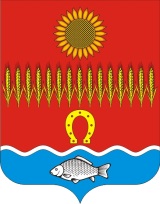 РОСТОВСКАЯ ОБЛАСТЬНЕКЛИНОВСКИЙ РАЙОНСобрание депутатов Советинского сельского поселенияРЕШЕНИЕО признании утратившими силу решений Собрания депутатов Советинского сельского поселения «О создании муниципального дорожного фонда Советинского сельского поселения»В соответствии с Областным законом от 28.12.2015 г. №486-ЗС «О внесении изменений в Областной закон «О местном самоуправлении в Ростовской области», руководствуясь статьей 24 Устава муниципального образования «Советинского сельское поселение», Собрание депутатов Советинского сельского поселения решило:1. Признать утратившими силу решения Собрания депутатов Советинского сельского поселения :-от 14.11.2013г. № 52 «О создании муниципального дорожного фонда Советинского сельского поселения»;- от 27.07.2015г. № 120 «О внесении изменений в решение Собрания депутатов Советинского сельского поселения «О муниципальном дорожном фонде Советинского сельского поселения Неклиновского района».2. Настоящее решение вступает в силу со дня официального опубликования (обнародования) и распространяется на правоотношения, возникшие с 01.01.2017 года.Председатель Собрания депутатов -глава Советинского сельского поселения                                                                          В.А.Бондаренкослобода Советка6 декабря 2016 года№ 26ПринятоСобранием депутатов06 декабря  2016 года